Zadatak 6Koliko iznosi kritična trmperatura užeta Al/Fe 240/40 pri dodatnom opterećenju koje odgovara koeficijentu zone leda   ako je  . Podaci o užetu:Rješenje:Δ= (1 ) (1 )Kako je <40 ugib je maksimalan pri temperaturi od 40Zadatak 7 Zatezno polje nekog dalekovoda sadrži sledeće raspone:a1=250m,a2=470m,a3=310m,a4=120m,a5=205mKoliki je ugib u rasponu najbližem idealnom. Poznato je:Rješenje: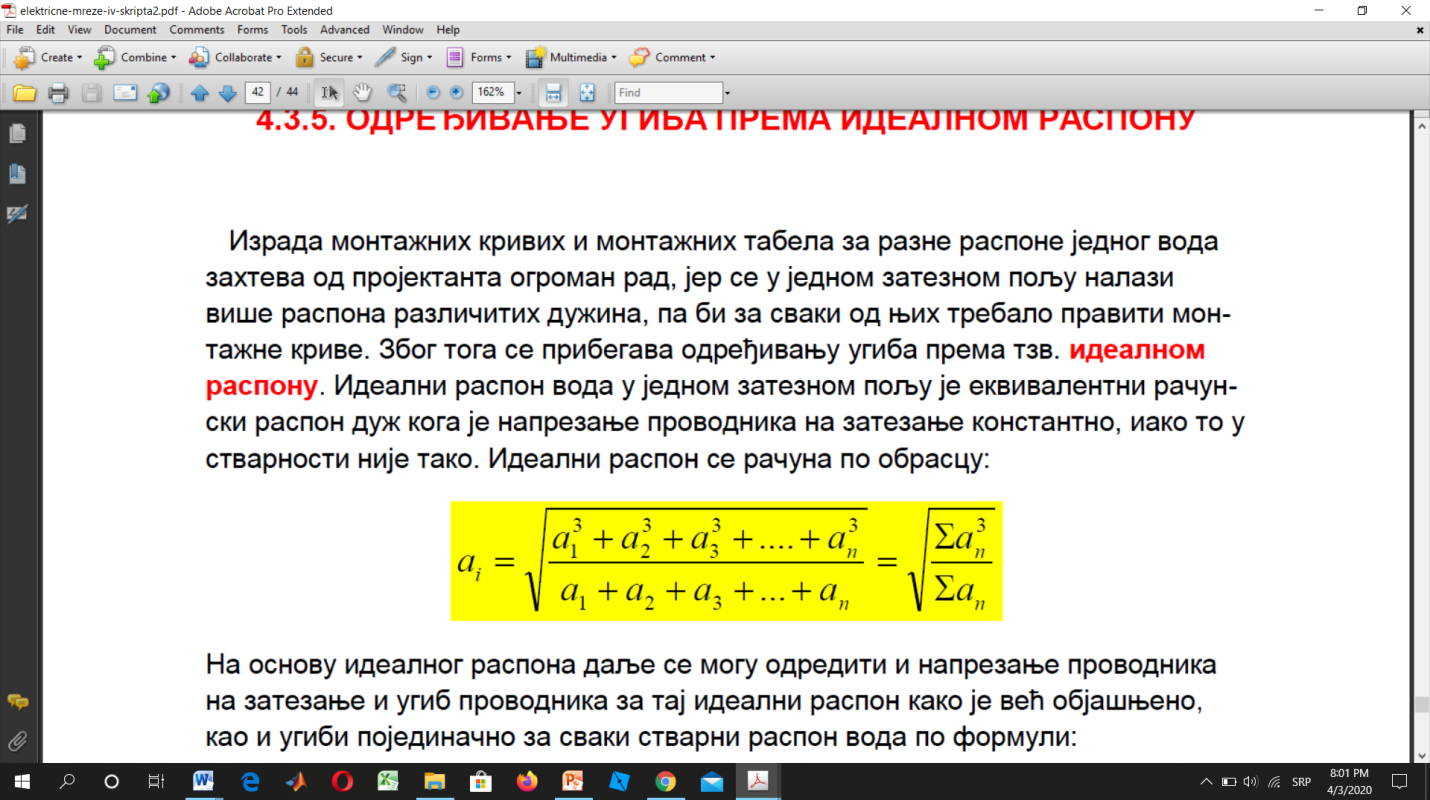 =9,91m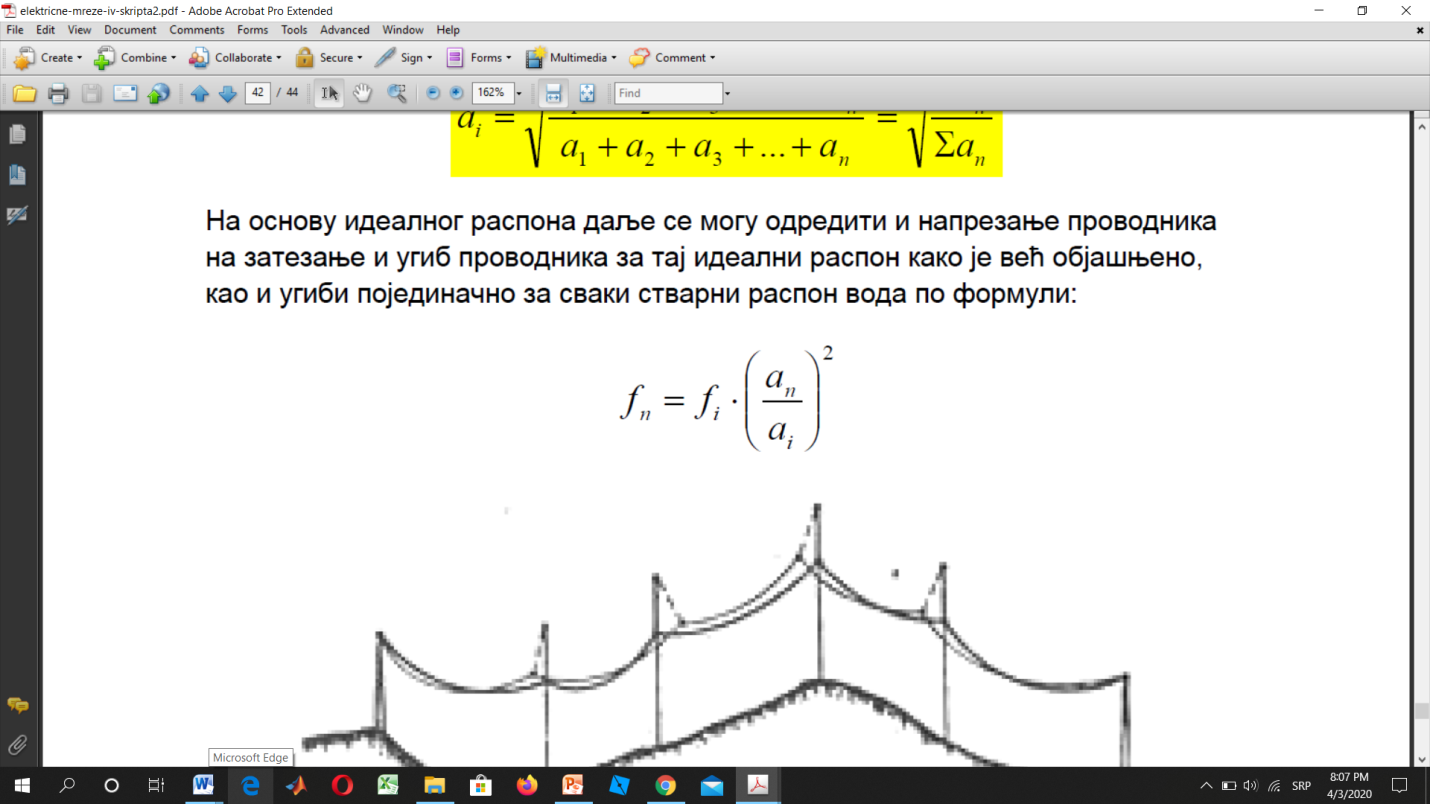 